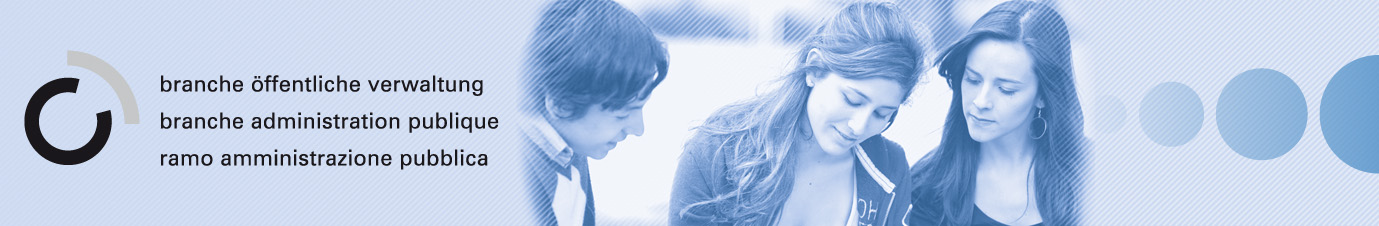 Übung 4
AntwortenDie Gewaltentrennung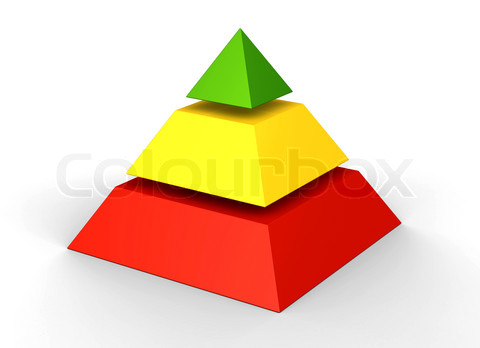 Die drei Ebenen: Die drei Gewalten	Parlament – gesetzgebende Behörde - Legislative
(inkl. Synonyme)	Regierung – ausführende Behörde-Exekutive
	Gericht – richterliche Behörde - JudikativeBund
Kanton
GemeindeAusgeübt durchWahl durchAufgabenParlamentVereinigte Bundes-versammlungVolkGesetze erlassen kontrollierenRegierungBundesratBundes-versammlungGesetze ausführen Verwalten, regierenOberstes GerichtBundesgerichtBundes-versammlungUrteilen, richten, strafen, schützenAusgeübt durchWahl durchAufgabenParlamentGrosser RatVolkErlässt Gesetze/Oberaufsicht über Regierung/
Staatshaushalt/etc.RegierungRegierungsratVolkFührt die Verwaltung/
verwaltet Kantonsfinanzen etc.Oberstes GerichtObergerichtParlamentUrteilen, richten, strafen, schützenAusgeübt durchWahl durchAufgabenParlamentGemeinde-versammlung/
grosser Gemeinderat/
Einwohnerrat-
Volk
VolkGenehmigung Rechnung/Voranschlag
KrediteRegierungGemeinderat
StadtratVolkFührt die Verwaltung/
FinanzenOberstes GerichtFriedensrichter/
ArbeitsgerichtVolkschlichten